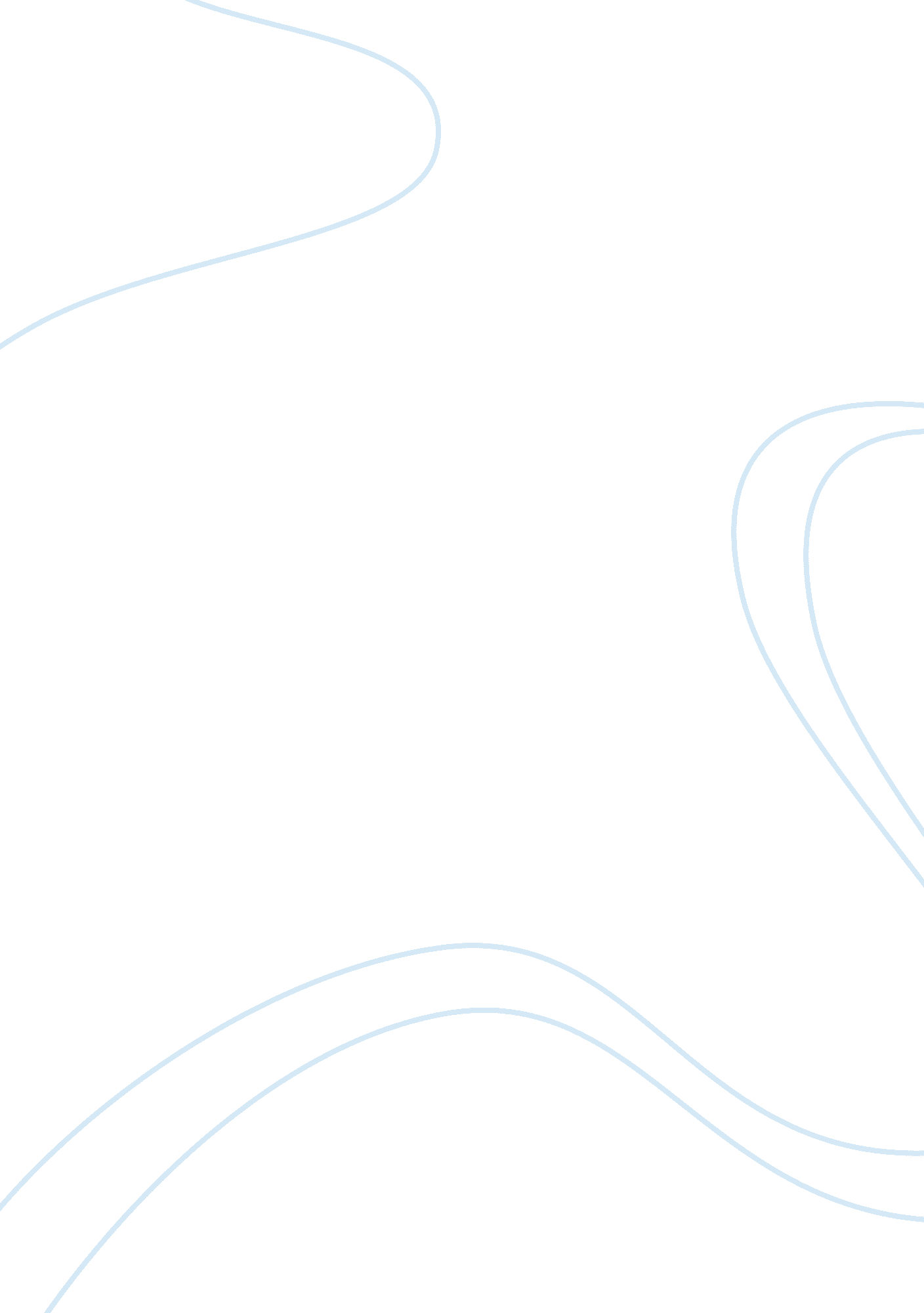 Comparison of jesus and mohammed assignmentHistory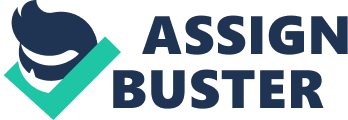 All of these traits are fleeted in their religions. This paper will examine the lives of both men and explain how they impacted the people and world around them. Births of Jesus and Mohammed Jesus was born to Joseph and Mary. According to the gospels Jesus was conceived by a miracle of the Holy Spirit while Mary was still a virgin. Upon finding out Mary was pregnant Joseph had planned to leave her, but an angel of the Lord came to him stating, “ Joseph, son of David, do not be afraid to take Mary as your wife; for the child who has been conceived in her is of the Holy Spirit. She will bear a son; ND you shall call his name Jesus, for he will save his people from their sins” (“ Matthew 1: 18-25”,). During Marry pregnancy Caesar Augustus issued a decree that a census should be taken of the entire Roman world. For this reason Mary and Joseph traveled to Bethlehem where Joseph was originally from. Upon arriving in Bethlehem it came time for the birth but they could not find anywhere to stay. Luckily, an innkeeper said they could stay in his manger. It is here where she gives birth to Jesus. After his birth the Lord came to several shepherds and stated “ Do not be afraid. I bring you good news that will cause great Joy for all the people. Today in the town of David a Savior has been born to you; he is the Messiah, the Lord. This will be a sign to you: You will find a baby wrapped in cloths and lying in a manger” (The Bible, 2011). According to Luke, the shepherds paid their respects to the new baby by bringing gifts of gold and frankincense and myrrh, which confirmed his divine kingship. There isn’t much recorded history of Jesus until he was 30. At that time, Jesus went to John the Baptist and asked to be baptized. At first, John did not want to perform the baptism because Jesus was believed to e sinless, but he performed it anyway. Mohammed was born in the year of the elephant, otherwise known to be DADA; to his father Abdullah, and his mother, ?? mina. As Abdullah had died before Mohammedan birth, his mother put all her faith into her newborn son (1910 Catholic Encyclopedia, 2012). In order to grow up educated, she sent him off as a baby to live with a woman named Halifax who took care of him for several years in the dessert. It is during this time that Mohammed states that two angels disguised as men approached him, opened his breast, and cleansed his heart with snow. After hearing this story and seeing a mole on his back (thought to be a sign of a prophet); Halifax and her husband returned Mohammed to Mecca to live with his grandfather. He grew up to be a respected man of the community, but it wasn’t until he was in his ass’s that he was visited by the angel Gabriel. After this incident Mohammed thought he was possessed by a demon, but his wife’s cousin confirmed to him that he had been chosen as the messenger of God. It took 3 years for Mohammed to start preaching his message to the public. When he was 40 he was taken by the archangel Gabriel on the winged steed Burr to Jerusalem. They ascended through all the higher states of being to the Divine Presence itself. At one point Gabriel could go no further because were he to do so his wings would be burned. That is the point in which Mohammed had reached a state higher than that of the archangels (“ AH-Miramar: The Alleged Ascent To Heaven. “, ). Mohammed is said to have received the supreme treasury of knowledge while he stood and then prostrated himself before the divine throne. God also is said to have revealed to him the final form and number of the Islamic daily prayers. Worship and Spreading Religion Jesus was worshiped by many during his time on Earth. Over his lifetime he performed several miracles. These acts not only ratified he was the son of God, but it helped him gain followers. After hearing of these miracles many people worshiped Jesus by praising him or throwing themselves at his feet. Christians continue to worship Jesus as the son of God, as it is believed that God sent his only son down to Earth to die for his people’s sins. Unlike Jesus, Mohammed is not worshipped but rather is well-regarded as the last messenger of God (“ Do Muslims Worship Muhammad? “,). Mohammed never claimed godlike status and actually disagreed with the notion that Jesus was the son f God. “ The Christians say the Messiah is the Son of God, that is a saying from their mouths. ” (Sure 9: 30,). According to the Five Pillars the first rule is that there is only one God. Therefore Muslims could not understand the concept of Jesus on Earth. The Impact of their Deaths on their Respective Religions Jesus was crucified on a cross at the age of 33. The Romans stated he was proclaiming that he was the king of the Jews. They used this claim to humiliate and crucify him. The death of Jesus and his resurrection three days later combined to support the claim that he was the son of God. 0 days after his resurrection he ascended to heaven to sit at the right hand of his father (Boucher,). His disciples took these stories of Jesus and spread them throughout the Roman Empire. Through them the Christian religion gained popularity and membership. Although there was a time of approximately 300 years where the Christians continued to be persecuted, eventually their numbers grew too large for the Roman Empire to ignore. By then, Christianity had become the largest religion in Rome. Mohammad died in his home at the age of 63. After his death there was chaos in the Muslim world. With Muhammad death, disagreement broke out over who his successor would be. Eventually ABA Baker (his right hand man) would follow him, and he was made the first caliph (ruler of Islamic people). Some people did not agree with this choice and the community divided into several sects and groups, each of which had its own idea about who should be his successor. As a consequence, the Muslim community split into two groups the Shih’s and Sunnis (Winston, 2014). The Sunnis identify the first four caliphs as Muhammad rightful successors. The Shih’s believe that Muhammad explicitly named his successor Ail t Shading Chum and Muslim leadership belonged to him. This argument split the Islamic people. To this day the Sunnis and Shih are still at war over these beliefs (Winston, 2014). How their religious messages are being carried out in the world today Both Jesus and Mohammed placed great emphasis on spreading their messages. From the age of 30 until his death, Jesus traveled spreading his word. When Jesus left Earth and ascended into heaven, he left instructions for his disciples, and for those who would follow him. He told them that they were to go throughout the earth telling people about what he had done for them. He told them that they were to preach the truth and make disciples. This act of spreading the message continues today with Christians practicing and spreading the message of Christ. Christianity is still the largest practiced religion in the world (“ The Global Religious Landscape”, 2014). Muslims have traditionally used military conquest to spread the teachings of Islam. Even while under Mohammedan leadership, the Muslims fought many wars in the name of Allah (1910 Catholic Encyclopedia, 2012). When lands were conquered the inhabitants were typically forced to convert to Islam. Over mime and with more land occupied, the Islamic state grew in membership. Today there are Muslims throughout the world who practice the word of Islam. Although many conversions are by choice, there are still radicals within the Muslim world who advocate for a more forceful approach in converting people. Jesus and Mohammed are both known as religious leaders who laid the groundwork for what are now the largest religions in the world. Both men have affected humanity and laid down many principles to live by. While Jesus is said to be the Son of God, Mohammed was a messenger of God. 